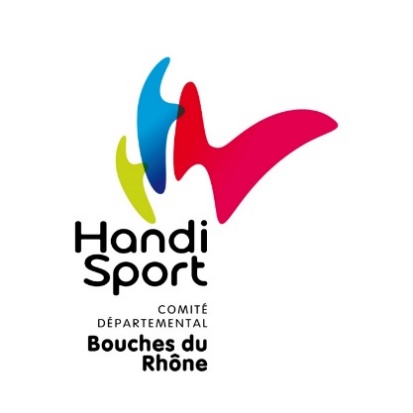 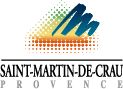 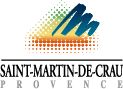 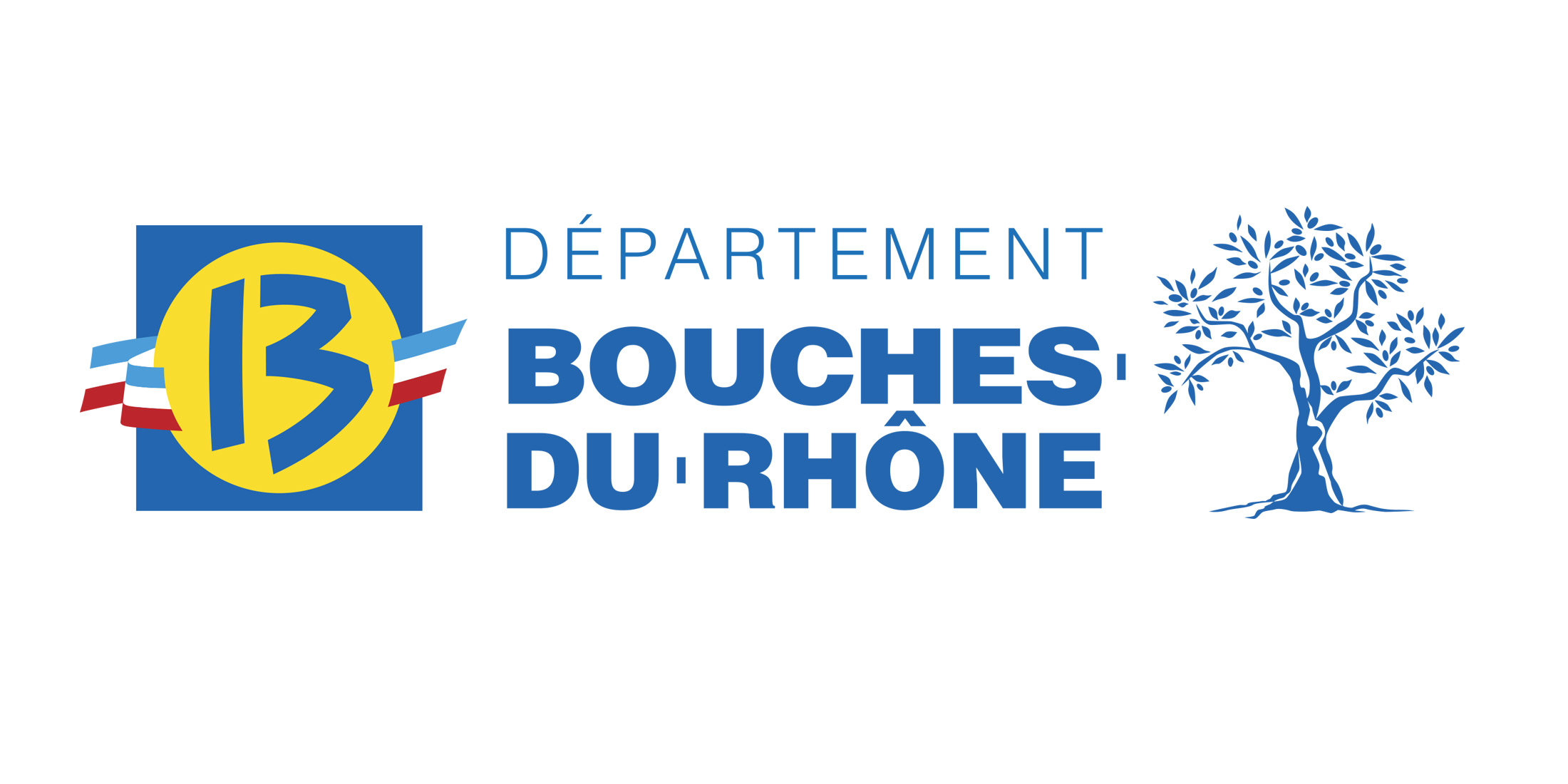 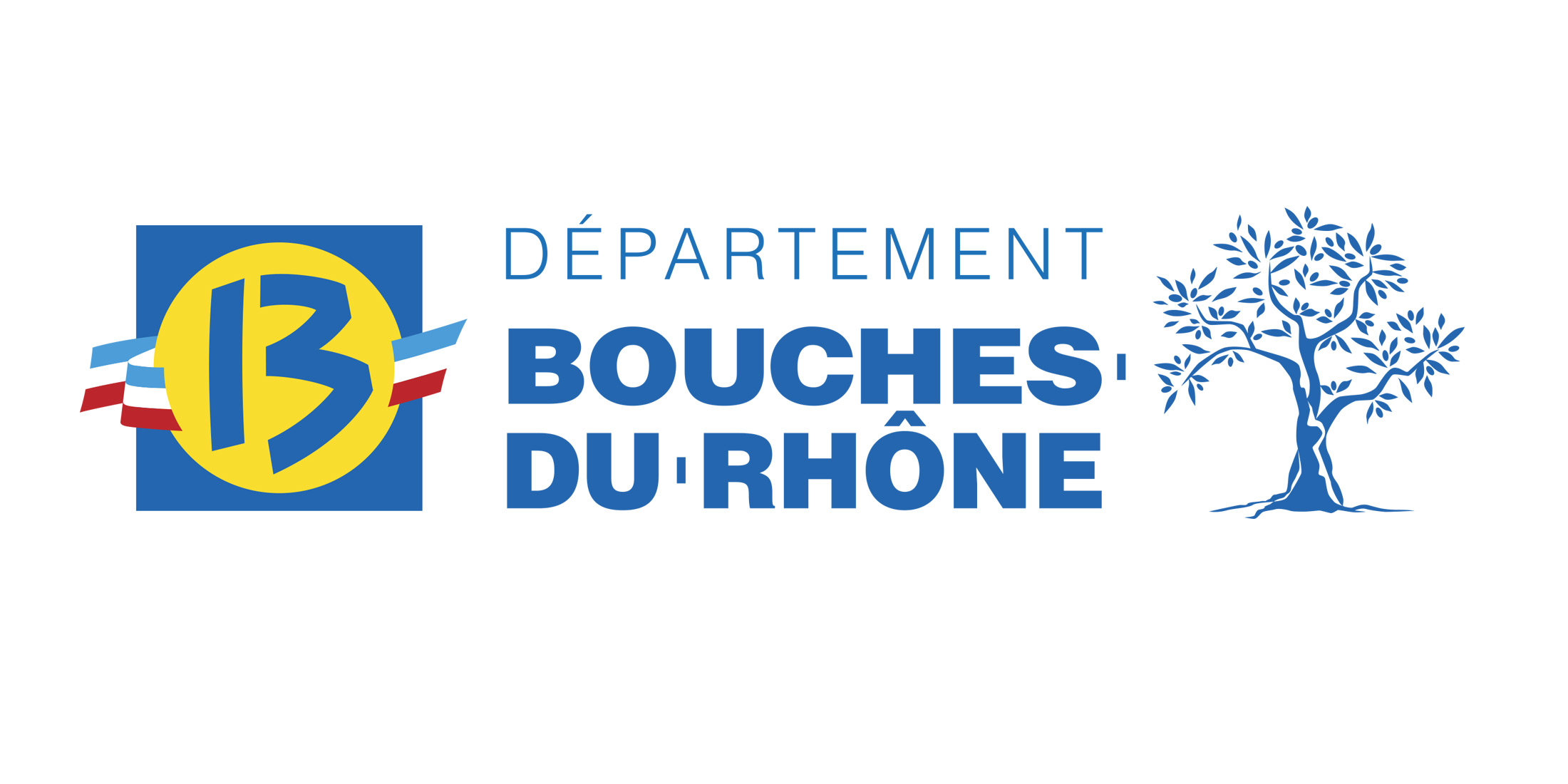 MEN’S INTERNATIONAL GOALBALL TOURNAMENT FRANCE – 2023FIRST ENTRY FORMComplete this form and send by email at cd13@handisport.org, no later than June 30th, 2023. Remember to attach the bank receipt of the first payment of 500 €.TEAM: COUNTRY:NUMBER OF PLAYER:NUMBER OF STAFF: NUMBER OF ROOM:	Triple: ___.   Double: ___. Single (Extra): ___EXTRA NIGHT: Thursday (yes or no): ___ Sunday (Yes or no): ___CONTACT PERSON:E-MAIL:PHONE NUMBER:POSTAL ADDRESS:OTHER CONTACT DETAILS FOR COMMUNICATION: COMMENTS: